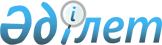 О подписании Соглашения между Правительством Республики Казахстан и Кабинетом Министров Украины о сотрудничестве в области борьбы с нарушениями налогового законодательстваПостановление Правительства Республики Казахстан от 29 сентября 1999 года № 1476

      Правительство Республики Казахстан постановляет: 

      1. Подписать Соглашение между Правительством Республики Казахстан и Кабинетом Министров Украины о сотрудничестве в области борьбы с нарушениями налогового законодательства. 

      2. Настоящее постановление вступает в силу со дня подписания. 

 

     Премьер-Министр     Республики Казахстан

     (Специалисты: Склярова И.В.,                   Кушенова Д.С.)
					© 2012. РГП на ПХВ «Институт законодательства и правовой информации Республики Казахстан» Министерства юстиции Республики Казахстан
				